MEGHÍVÓ
PÁLYAORIENTÁCIÓ ELŐSEGÍTÉSÉVEL KAPCSOLATOS ELŐADÁSOK 

Tisztelettel meghívjuk a „Mutasd meg magad!” című,TOP-7.1.1-16-H-ESZA-2020-01228 azonosítószámú pályázat keretében rendezett,Pályaorientáció elősegítésével kapcsolatos előadások rendezvényre!Helyszín: Széchenyi István EgyetemIdőpont: 2021.04.06.PROGRAM:10:00 – 10:05        Köszöntő		10:05 – 12:00       Z generáció segítése a pályaorientációbanA járványügyi helyzetre való tekintetettel a programon való részvevők létszáma korlátozott, ennek okán, a programon való részvétel regisztrációhoz kötött! Regisztrálni ide kattintva van lehetőség.Minden kedves érdeklődőt szeretettel várunk!	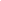 